Próby Scholi !!!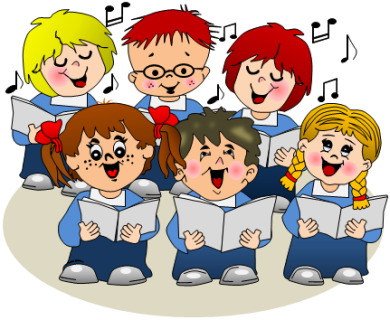 Zapraszam na próby scholi w każdy wtorek i czwartek miesiącaw godz. od 13.30 – 15.00 (godzina może ulec zmianie)Zaczynamy we wtorek 15 września!Zapisy na scholę trwają do końca października!!!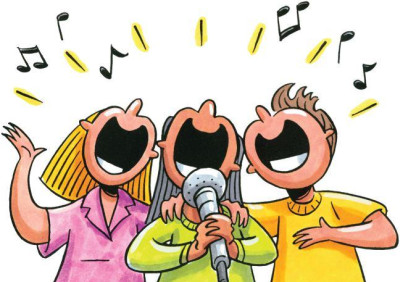 Każdy, kto lubi śpiewać, ma szansę z nami rozwijać swój talent!
